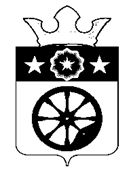 муниципальное образование пуровскоеАдминистрация поселенияпостановление 	В соответствии с Трудовым кодексом Российской Федерации, Бюджетным кодексом Российской Федерации, постановлением Администрации района от 21 апреля 2017 года № 106-ПА «О совершенствовании систем оплаты труда работников муниципальных учреждений Пуровского района», Администрация поселения постановляет:Внести в Примерное Положение об оплате труда работников муниципального казенного учреждения муниципального образования Пуровское «Управление коммунального хозяйства, благоустройства и технического обеспечения», утвержденное постановлением Администрации поселения от 11.12.2017 года № 116 (с изменениями от 26.03.2018 года № 39) следующие изменения:графу «Наименование должностей служащих (профессий рабочих)» строки 1.1.3.  приложения № 1 к Примерному Положению  дополнить словами «ведущий юрисконсульт».Разместить настоящее постановление на официальном сайте муниципального образования Пуровское.Контроль за исполнением настоящего постановления возложить на начальника отдела финансов, бюджетного планирования, бухгалтерского учёта и отчётности Администрации муниципального образования Пуровское И.В. Петрову.Глава поселения                                                                                                          В.В. Никитин08 февраля2019г.№15п. Пуровскп. Пуровскп. Пуровскп. Пуровскп. Пуровскп. ПуровскО внесении изменений в Примерное Положение об оплате труда работников муниципального казенного учреждения муниципального образования Пуровское «Управление коммунального хозяйства благоустройства и технического обеспечения, утвержденное постановлением Администрации поселения от 11.12.2017 г. № 116 (с изменениями от 26.03.2018 г. № 39)